※填列本表即視同本人同意所提供的資料供淡江大學教學行政用途或課程資訊提供，本校將依「個人資料保護法」規範使用，基於必要時，才會將個資提供給第三方(如：保險公司、醫療單位或警政單位等)，如需刪除資料請另行提出申請。※この登録用紙にご記入いただく学生の個人情報は、本校が定める個人情報保護の基本方針に則って厳重に管理します。また、その利用目的の範囲内で学生の個人情報を当社委託サービス会社（例：保険会社・病院など）に開示しますが、個人情報保護法などを順守させ適切に管理いたします。淡江大學成人教育部中国語センター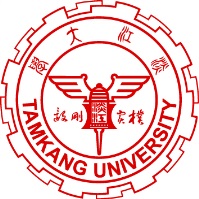 一対一クラス申込表淡江大學成人教育部中国語センター一対一クラス申込表淡江大學成人教育部中国語センター一対一クラス申込表淡江大學成人教育部中国語センター一対一クラス申込表淡江大學成人教育部中国語センター一対一クラス申込表淡江大學成人教育部中国語センター一対一クラス申込表淡江大學成人教育部中国語センター一対一クラス申込表淡江大學成人教育部中国語センター一対一クラス申込表淡江大學成人教育部中国語センター一対一クラス申込表個人資料（個人情報）個人資料（個人情報）個人資料（個人情報）個人資料（個人情報）個人資料（個人情報）個人資料（個人情報）個人資料（個人情報）照片（写真）照片（写真）姓名（名前）姓名（名前）中文（漢字）照片（写真）照片（写真）姓名（名前）姓名（名前）英文（英文ローマ字）照片（写真）照片（写真）出生年月日（生年月日）出生年月日（生年月日）年      月      日(AC)         Year       Month       Date年      月      日(AC)         Year       Month       Date性別□ 男  □ 女□ 男  □ 女照片（写真）照片（写真）國籍（国籍）國籍（国籍）護照號碼（旅券番号）護照號碼（旅券番号）電子信箱Eメールアドレス電子信箱Eメールアドレス職業職業□ 學生（学生）□ 社會人士（非学生/社会人）□ 學生（学生）□ 社會人士（非学生/社会人）行動電話（電話番号）行動電話（電話番号）在台地址（台湾での住所）在台地址（台湾での住所）學習背景（学習背景）學習背景（学習背景）學習背景（学習背景）學習背景（学習背景）學習背景（学習背景）學習背景（学習背景）學習背景（学習背景）學習背景（学習背景）學習背景（学習背景）1. 你學中文多久了？ どのくらい中国語を勉強していますか。□1~3個月    □4~6個月    □半年~1年    □1年~2年    □2年以上    □其他__________1~3ヶ月      4~6ヶ月      半年~1年      1年~2年      2年以上      その他1. 你學中文多久了？ どのくらい中国語を勉強していますか。□1~3個月    □4~6個月    □半年~1年    □1年~2年    □2年以上    □其他__________1~3ヶ月      4~6ヶ月      半年~1年      1年~2年      2年以上      その他1. 你學中文多久了？ どのくらい中国語を勉強していますか。□1~3個月    □4~6個月    □半年~1年    □1年~2年    □2年以上    □其他__________1~3ヶ月      4~6ヶ月      半年~1年      1年~2年      2年以上      その他1. 你學中文多久了？ どのくらい中国語を勉強していますか。□1~3個月    □4~6個月    □半年~1年    □1年~2年    □2年以上    □其他__________1~3ヶ月      4~6ヶ月      半年~1年      1年~2年      2年以上      その他1. 你學中文多久了？ どのくらい中国語を勉強していますか。□1~3個月    □4~6個月    □半年~1年    □1年~2年    □2年以上    □其他__________1~3ヶ月      4~6ヶ月      半年~1年      1年~2年      2年以上      その他1. 你學中文多久了？ どのくらい中国語を勉強していますか。□1~3個月    □4~6個月    □半年~1年    □1年~2年    □2年以上    □其他__________1~3ヶ月      4~6ヶ月      半年~1年      1年~2年      2年以上      その他1. 你學中文多久了？ どのくらい中国語を勉強していますか。□1~3個月    □4~6個月    □半年~1年    □1年~2年    □2年以上    □其他__________1~3ヶ月      4~6ヶ月      半年~1年      1年~2年      2年以上      その他1. 你學中文多久了？ どのくらい中国語を勉強していますか。□1~3個月    □4~6個月    □半年~1年    □1年~2年    □2年以上    □其他__________1~3ヶ月      4~6ヶ月      半年~1年      1年~2年      2年以上      その他1. 你學中文多久了？ どのくらい中国語を勉強していますか。□1~3個月    □4~6個月    □半年~1年    □1年~2年    □2年以上    □其他__________1~3ヶ月      4~6ヶ月      半年~1年      1年~2年      2年以上      その他2. 一個星期學幾個小時？ 一週間何時間中国語を勉強していますか。□1~2小時   □3~4小時   □5~6小時   □其他 __________2. 一個星期學幾個小時？ 一週間何時間中国語を勉強していますか。□1~2小時   □3~4小時   □5~6小時   □其他 __________2. 一個星期學幾個小時？ 一週間何時間中国語を勉強していますか。□1~2小時   □3~4小時   □5~6小時   □其他 __________2. 一個星期學幾個小時？ 一週間何時間中国語を勉強していますか。□1~2小時   □3~4小時   □5~6小時   □其他 __________2. 一個星期學幾個小時？ 一週間何時間中国語を勉強していますか。□1~2小時   □3~4小時   □5~6小時   □其他 __________2. 一個星期學幾個小時？ 一週間何時間中国語を勉強していますか。□1~2小時   □3~4小時   □5~6小時   □其他 __________2. 一個星期學幾個小時？ 一週間何時間中国語を勉強していますか。□1~2小時   □3~4小時   □5~6小時   □其他 __________2. 一個星期學幾個小時？ 一週間何時間中国語を勉強していますか。□1~2小時   □3~4小時   □5~6小時   □其他 __________2. 一個星期學幾個小時？ 一週間何時間中国語を勉強していますか。□1~2小時   □3~4小時   □5~6小時   □其他 __________在淡江大學華語中心預期學習時間 （予定学習時間）在淡江大學華語中心預期學習時間 （予定学習時間）在淡江大學華語中心預期學習時間 （予定学習時間）在淡江大學華語中心預期學習時間 （予定学習時間）在淡江大學華語中心預期學習時間 （予定学習時間）在淡江大學華語中心預期學習時間 （予定学習時間）在淡江大學華語中心預期學習時間 （予定学習時間）在淡江大學華語中心預期學習時間 （予定学習時間）在淡江大學華語中心預期學習時間 （予定学習時間）1. 學習期間 ________ (月/日) からはじめ__________(月/日)まで、総計_______日/ _______時間。1. 學習期間 ________ (月/日) からはじめ__________(月/日)まで、総計_______日/ _______時間。1. 學習期間 ________ (月/日) からはじめ__________(月/日)まで、総計_______日/ _______時間。1. 學習期間 ________ (月/日) からはじめ__________(月/日)まで、総計_______日/ _______時間。1. 學習期間 ________ (月/日) からはじめ__________(月/日)まで、総計_______日/ _______時間。1. 學習期間 ________ (月/日) からはじめ__________(月/日)まで、総計_______日/ _______時間。1. 學習期間 ________ (月/日) からはじめ__________(月/日)まで、総計_______日/ _______時間。1. 學習期間 ________ (月/日) からはじめ__________(月/日)まで、総計_______日/ _______時間。1. 學習期間 ________ (月/日) からはじめ__________(月/日)まで、総計_______日/ _______時間。2. 上課時間（授業時間）   □上午（午前）___________A.M.  □下午（午後）___________ P.M.2. 上課時間（授業時間）   □上午（午前）___________A.M.  □下午（午後）___________ P.M.2. 上課時間（授業時間）   □上午（午前）___________A.M.  □下午（午後）___________ P.M.2. 上課時間（授業時間）   □上午（午前）___________A.M.  □下午（午後）___________ P.M.2. 上課時間（授業時間）   □上午（午前）___________A.M.  □下午（午後）___________ P.M.2. 上課時間（授業時間）   □上午（午前）___________A.M.  □下午（午後）___________ P.M.2. 上課時間（授業時間）   □上午（午前）___________A.M.  □下午（午後）___________ P.M.2. 上課時間（授業時間）   □上午（午前）___________A.M.  □下午（午後）___________ P.M.2. 上課時間（授業時間）   □上午（午前）___________A.M.  □下午（午後）___________ P.M.3. 學習需求 （授業時間）学習上の需要□ 加強聽力 (聞く能力を高める)  □ 口語 (話す)   □ 閱讀 (読む)   □ 書寫(書く)□ 生活華語 (生活中国語)        □ 商務華語 (ビジネス中国語)其他說明(他の説明)：3. 學習需求 （授業時間）学習上の需要□ 加強聽力 (聞く能力を高める)  □ 口語 (話す)   □ 閱讀 (読む)   □ 書寫(書く)□ 生活華語 (生活中国語)        □ 商務華語 (ビジネス中国語)其他說明(他の説明)：3. 學習需求 （授業時間）学習上の需要□ 加強聽力 (聞く能力を高める)  □ 口語 (話す)   □ 閱讀 (読む)   □ 書寫(書く)□ 生活華語 (生活中国語)        □ 商務華語 (ビジネス中国語)其他說明(他の説明)：3. 學習需求 （授業時間）学習上の需要□ 加強聽力 (聞く能力を高める)  □ 口語 (話す)   □ 閱讀 (読む)   □ 書寫(書く)□ 生活華語 (生活中国語)        □ 商務華語 (ビジネス中国語)其他說明(他の説明)：3. 學習需求 （授業時間）学習上の需要□ 加強聽力 (聞く能力を高める)  □ 口語 (話す)   □ 閱讀 (読む)   □ 書寫(書く)□ 生活華語 (生活中国語)        □ 商務華語 (ビジネス中国語)其他說明(他の説明)：3. 學習需求 （授業時間）学習上の需要□ 加強聽力 (聞く能力を高める)  □ 口語 (話す)   □ 閱讀 (読む)   □ 書寫(書く)□ 生活華語 (生活中国語)        □ 商務華語 (ビジネス中国語)其他說明(他の説明)：3. 學習需求 （授業時間）学習上の需要□ 加強聽力 (聞く能力を高める)  □ 口語 (話す)   □ 閱讀 (読む)   □ 書寫(書く)□ 生活華語 (生活中国語)        □ 商務華語 (ビジネス中国語)其他說明(他の説明)：3. 學習需求 （授業時間）学習上の需要□ 加強聽力 (聞く能力を高める)  □ 口語 (話す)   □ 閱讀 (読む)   □ 書寫(書く)□ 生活華語 (生活中国語)        □ 商務華語 (ビジネス中国語)其他說明(他の説明)：3. 學習需求 （授業時間）学習上の需要□ 加強聽力 (聞く能力を高める)  □ 口語 (話す)   □ 閱讀 (読む)   □ 書寫(書く)□ 生活華語 (生活中国語)        □ 商務華語 (ビジネス中国語)其他說明(他の説明)：學號ID淡江大学から記入收據號碼レシート番号Date                    No.                    $Date                    No.                    $Date                    No.                    $Date                    No.                    $Date                    No.                    $Date                    No.                    $Date                    No.                    $淡江大学から記入費用学費NTD$NTD$NTD$NTD$NTD$NTD$NTD$淡江大学から記入